ATTACHMENT RMail Verification Form for InterviewMAIL VERIFICATION FORM FOR INTERVIEW[Parent Name/Resident]						[DATE]	[ADDRESS]In recent weeks, RTI International has been conducting a survey of children’s health after Hurricanes Katrina and Rita.  Our records indicate that a [AGE] year old [GENDER] in your household was selected to participate.  We would appreciate it if you would take a moment to complete the following questions on [HIS/HER] behalf.This information is only used to verify the quality of our interviewer’s performance. 1.	Were you interviewed in-person or over the telephone?	In-person___	Over the telephone___2.	Did the interviewer complete the interview using a computer and hand-held device?	Yes___		No___		Please explain:	3.	Did the interviewer set up equipment at your home during the first visit (Session 1) and retrieve it during the second visit 5 – 9 days later (Session 2)?	Yes___	No___4.	Did the interviewer provide your child with an air quality measuring device for him/her to wear during the first visit (Session 1) and retrieve that device along with a time and activity log during the second visit 5-9 days later (Session 2)? 	Yes___	No___	5.	Did the interviewer ask permission for the study to review your child’s medical records?	Yes___	No___6.	Did the nurse ask to measure your child’s weight during Session 2?	Yes___	No___7.	Did the nurse ask to measure your child’s height during Session 2?	Yes___	No___8.	Did the nurse ask to collect a blood sample from your child during Session 2?	Yes___	No___9.	Did the nurse ask to collect a urine sample from your child during Session 2?	Yes___	No___10.	Did the nurse test your child’s lung function by having him/her breathe into a device during Session 2?	Yes___	No___11.	Were you given cash for your participation at the end of Session 1 and again at the end of Session 2?	Yes___	No___	If yes, how much total were you given? $_____12.	Was your child given cash for his/her participation (if 8 years of age and older) at the end of Session 2?	Yes___	No___	If yes, how much total was he/she given? $_____13.	Was your child given an activity book for his/her participation (if 7 years of age and younger) at the end of Session 2?	Yes___	No___14.	Was the interviewer professional and courteous?	Yes___	No___	Please describe how our interviewer could improve his/her behavior: 	15.	Was the nurse professional and courteous?	Yes___	No___	Please describe how our nurse could improve his/her behavior: 														_________A stamped, pre-addressed envelope is enclosed for your convenience in returning this form.  Thank you for your cooperation.Sincerely,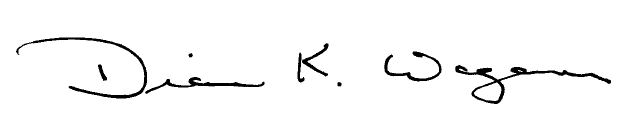 Diane Wagener, PhDProject DirectorChildren’s Health after the Storms